Math 3	7.4 A Trip Around the Unit Circle	Unit 7EQ:  How can we construct the Unit Circle?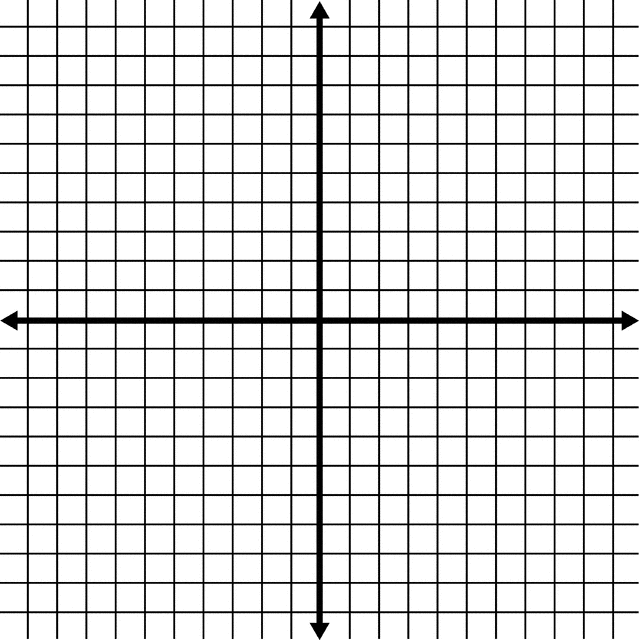 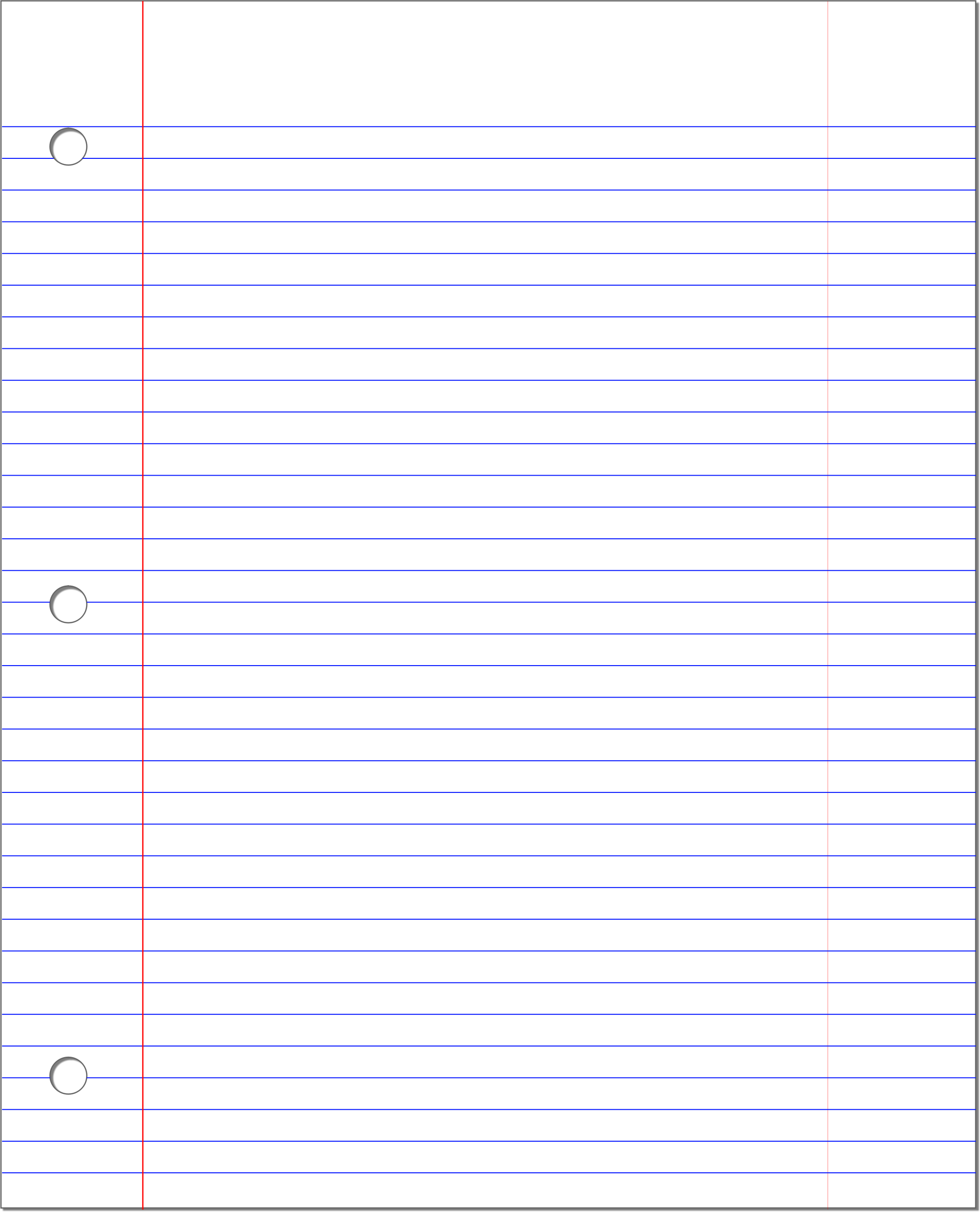 